Spoštovani starši,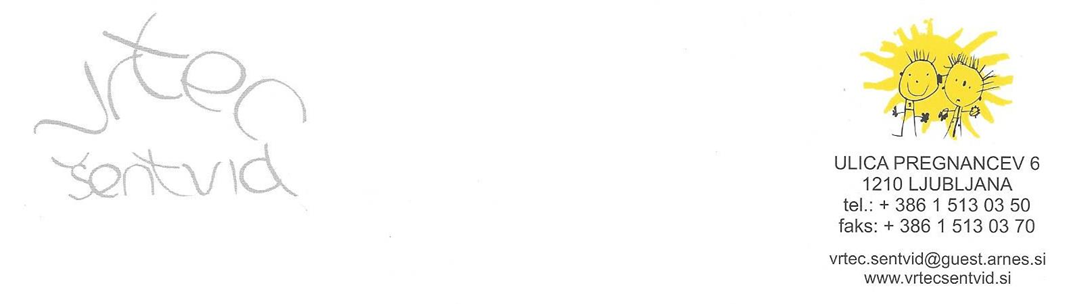 v sredo, 9. 3. 2022, bomo zaradi izvedbe splošne stavke za dejavnost vzgoje in izobraževanja, ki se ji pridružuje tudi kolektiv našega vrtca, prilagodili organizacijo. Enota Mravljinček bo odprta od 6.00 do 17.00.Jutranje (od 6.00 do 7.00) in popoldansko (od 16.30 do 17.00) združevanje bo potekalo v oddelku Žoge, v 5. traktu. Odprti oddelki v traktih:Jasli - oddelek Polžki 1. trakt - oddelek Medvedki2. trakt  –  oddelek Zajčki 3. trakt  –  oddelek Veverice4. trakt - oddelek Ribice 5. trakt – oddelek ŽogeEnota Sapramiška bo odprta od  6.00 do 17.00. Jutranje (od 6.00 do 7.00) in popoldansko (od 16.00 do 17.00) združevanje  bo potekalo v oddelku Miške, v 3. atriju. Otroci oddelkov Srnice in Mucki bodo združeni v oddelku Srnice, v 2. atriju.Otroci oddelkov Miške in Veverice bodo združeni v oddelku Miške, v 3. atriju.Otroci oddelkov Zajčki, Medvedki in Pikapolonice bodo združeni v oddelku Zajčki, v 4. atriju.Otroci oddelkov Metuljčki in Rožice bodo združeni v oddelku Rožice, v 5. atriju.Enota Mišmaš bo odprta 6.30 do 16.30, otroci vseh oddelkov enote bodo združeni v oddelku Vrabčki.Enota Vid bo odprta 6.00 do 17.00, vsi otroci enote bodo združeni v oddelku Palčki. Dislocirani oddelek Zvezde Enote Vid bo zaprt, otroci bodo pridruženi oddelku Zajčki Enote Mravljinček. Katja Zalar in Damjana Zupanc,                                                                             Kolektiv Vrtca Šentvidpomočnici ravnateljice